Date Received: ____________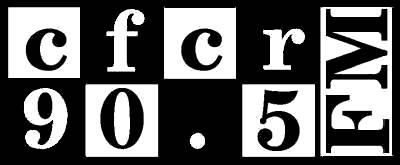 Name:______________________________________________________Address:____________________________________________________Postal Code: ______________   Phone Number:___________________E-mail:_____________________________________________________Thank you for your interest in becoming a VOLUNTEER HOST with CFCR. Please note that vacancies are rare; as such, only serious applicants will be considered and all applicants are subject to a probationary period as well as subsequent review by CFCR’s Programming Committee.Please indicate the type of radio program you are interested in hosting:Green Eggs and Ham (M-F, 6-8am):		         	Classical Connection (MWF, 1-2pm):		Green Eggs and Ham (M-F, 8-10am):		      	Swing Shift (M-F, 2-4pm):				So Many Roads (M-F, 10am-12pm):			Canadian Waves (M-F, 4-5pm):			Hot Buttered Soul (M-F, 12-1pm):				The Buzz (M-F, 5-6pm):				Other (please state): 												Please indicate what days & times you are regularly available for on-air training:(**If you’re available for a portion of a block of time, please mark the time in the box (ie: 8-10am)**)Rec’d_______Please list a minimum of thirty bands/artists that you would like to play on your   show.  Keep in mind that CFCR is a non-commercial radio station, and, as such, isnot permitted to broadcast much in the way of “top forty” or “hit” music.  Also, we are required by CRTC regulations to consistently broadcast a minimum of thirty five per cent Canadian content overall.  Familiarity with Canadian music is an     essential part of a strong application._________________________________      ___________________________________________________________________     ___________________________________________________________________      ___________________________________________________________________      ___________________________________________________________________      ___________________________________________________________________      ___________________________________________________________________      ___________________________________________________________________      ___________________________________________________________________      ___________________________________________________________________      ___________________________________________________________________      ___________________________________________________________________      ___________________________________________________________________      ___________________________________________________________________      ___________________________________________________________________      __________________________________An application’s acceptance depends largely upon originality and creativity.  Please                           explain how your show would be unique and a benefit to our station.        _____________________________________________________________________        _____________________________________________________________________        _____________________________________________________________________        _____________________________________________________________________        _____________________________________________________________________        _____________________________________________________________________        _____________________________________________________________________        _____________________________________________________________________****All Hosts must possess a current CFCR membership.****Regular: $25  Student: $10Membership Number:________                                   MonTueWedThursFriSatSun6-10am10am-2pm2-4pm4-6pm7:30-9pm9pm-12am